KARTA INFORMACYJNAUCZNIASzanowny Rodzicu prosimy o uważne i czytelne uzupełnienie całej ankiety.imię………………………………………drugie imię …………………………………...…nazwisko …………………………………………………………………………………………ulica ……………………………………………. nr domu/mieszkania ……………..…………kod pocztowy …………… miejscowość …………………………gmina ………….…..………PESEL: ..........................................................................................................................................płeć ………………………………………………wzrost. ………………………………………data urodzenia …………..……… miejsce urodzenia (kraj/miejscowość) …………………….szkoła obwodowa …………………………………….………….………………………………RODZICE:MAMATATAimię i nazwiskotelefon komórkowytelefon dodatkowy(nagłe wypadki)adres e-mailadres zamieszkania                                         Czy wyrażają Państwo zgodę na przesyłanie zdjęć swojego dziecka: w mailach do grupy rodziców?TAKNIECzy wyrażają Państwo chęć uczestnictwa dziecka w lekcjach religii?TAKNIE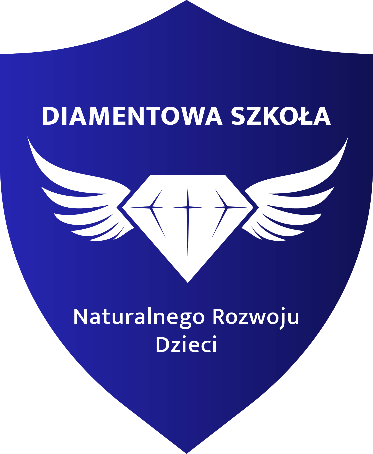 DODATKOWE INFORMACJE O DZIECKUJaką formę imienia dzieckonajbardziej lubi?Jakie są zainteresowania dziecka,zabawy w wolnym czasie?Jak dziecko reaguje w sytuacjachdla siebie trudnych? Jakie strategiesprawdzają się najlepiej?Najczęstsze choroby i inneinformacje zdrowotne o dzieckuCzy dziecko ma orzeczenie/opinięlub inne zdiagnozowane trudności.Jeśli tak to jakie? (problemylogopedyczne, rehabilitacja, SI,odruchy pierwotne itp.)Czy dziecko będzie wymagało dietyspecjalnej? Jeśli tak to jakiej?Czy dziecko ma jakieś alergie?(jeśli tak to jakiej?)Inne ważne informacje o dzieckuCo jest dla Państwa kluczowe przy wyborze szkoły dla swojego dziecka?......................................................................podpis rodziców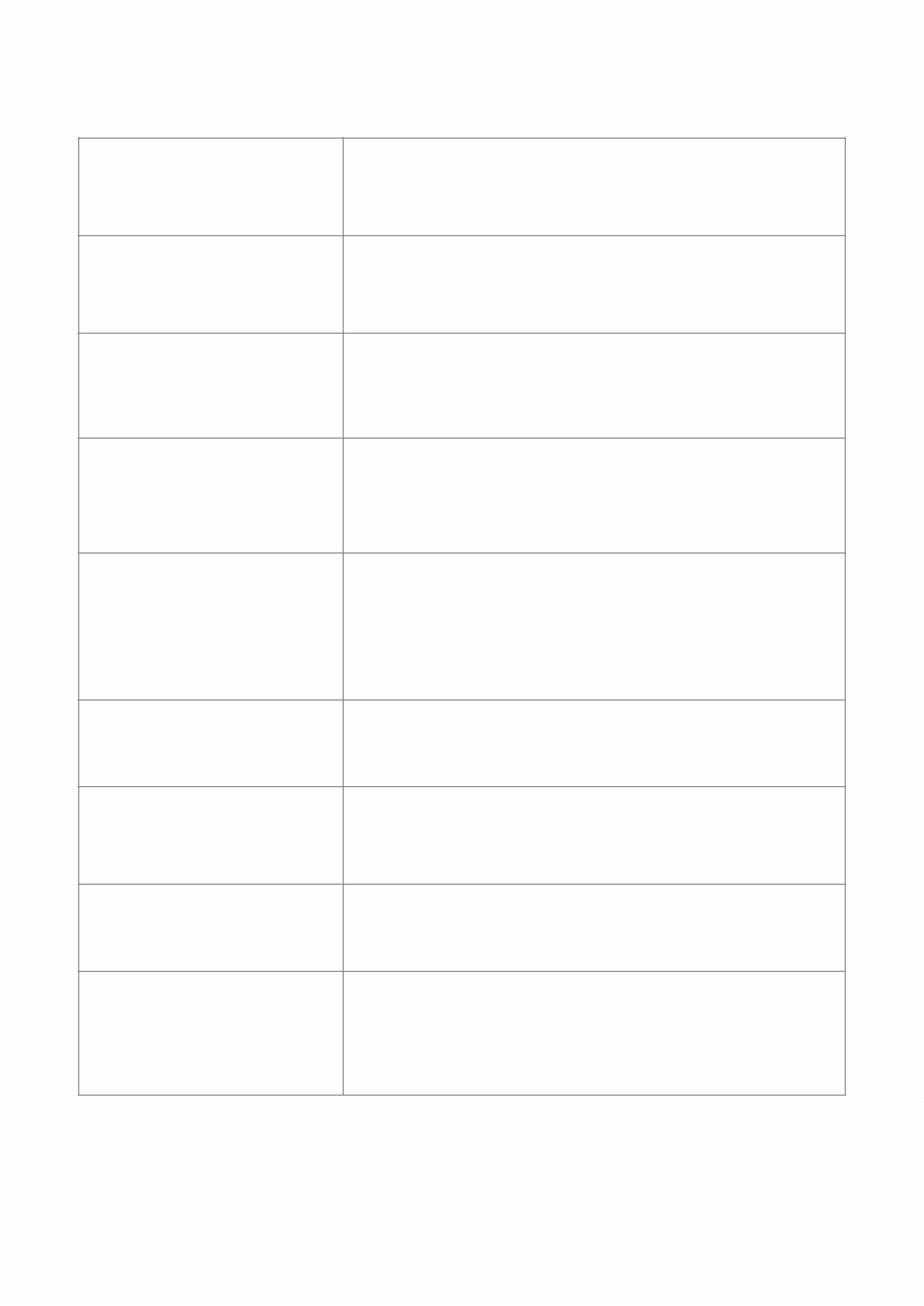 